	Projekt realizowany przez Powiat Żarski w partnerstwie z Profi Biznes Group Sylwia Karina Majewska, Uniwersytetem Zielonogórskim, 
Zakładem Doskonalenia Zawodowego w Zielonej Górze, Organizacją Pracodawców Ziemi Lubuskiej, 
Wojewódzkim Ośrodkiem Metodycznym w Gorzowie Wielkopolskim:„Modernizacja kształcenia zawodowego w Powiecie Żarskim”Zadanie współfinansowane ze środków Europejskiego Funduszu Społecznego w ramach osi priorytetowej 8. Nowoczesna Edukacja, Regionalnego Programu Operacyjnego - Lubuskie 2020, 
Działania 8.4 Doskonalenie jakości kształcenia zawodowego, Poddziałania 8.4.1. Doskonalenie jakości kształcenia zawodowego – projekty realizowane poza formułą ZIT. 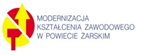 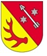 WOM.ZP-PŻ/1/2019Wojewódzki Ośrodek Metodyczny w Gorzowie Wielkopolskim poszukuje kandydata na stanowisko:Asystenta doradcy regionalnego w projekcie „Modernizacja kształcenia zawodowego w Powiecie Żarskim” realizowanym w ramach RPO – Lubuskie 2020, Działania 8.4 Doskonalenie jakości kształcenia zawodowego, Poddziałania 8.4.1. Doskonalenie jakości kształcenia zawodowego – projekty realizowane poza formułą ZIT.Wymiar i czas zatrudnienia: ½ etatu,  od 1 lutego 2019 do 31 grudnia 2021.Miejsce wykonywania pracy: Wojewódzki Ośrodek Metodyczny w Gorzowie Wielkopolskim,       ul. Łokietka 23, 66-400 Gorzów Wielkopolski.Zakres obowiązków: Realizacja programu zewnętrznego wsparcia szkół w zakresie doradztwa edukacyjno-zawodowegona poziomie regionalnym:bezpośrednia współpraca z doradcą regionalnym w realizacji zewnętrznego wsparcia	na poziomie powiatu,współpraca z regionalnymi punktami informacyjnymi doradztwa edukacyjno-zawodowego    w projekcie,współpraca przy organizowaniu konferencji tematycznych, konkursów o tematyce doradztwa edukacyjno-zawodowego, targów edukacji i pracy oraz innych form,planowanie i przygotowywanie zaplecza konferencyjnego( catering, sale wykładowe  itp.),współpraca przy organizowaniu  i koordynowaniu lubuskiej sieci doradców lokalnych w projekcie,współpraca przy organizowaniu i koordynowaniu lubuskiej sieci szkolnych doradców zawodowych,współpraca przy organizowaniu i koordynowaniu lubuskiej instytucjonalnej sieci doradztwa edukacyjno-zawodowego,współpraca przy realizowaniu działań promocyjnych w obszarze doradztwa edukacyjno-zawodowego,prowadzenie dokumentacji projektowej,realizacja budżetu projektu (planowanie, wydatkowanie środków, rozliczanie). Warunki pracy:praca z wykorzystaniem komputera oraz urządzeń biurowych,zadania wykonywane w siedzibie placówki oraz wyjazdy służbowe związane z realizowanymi zadaniami.Wymagania:wykształcenie wyższe,doświadczenie zawodowe w realizacji zadań z doradztwa zawodowego,znajomość „Wytycznych w zakresie realizacji przedsięwzięć z udziałem środków Europejskiego Funduszu Społecznego w obszarze edukacji na lata 2014-2020”,znajomość „Wytycznych w zakresie kwalifikowalności wydatków w ramach Europejskiego Funduszu Rozwoju Regionalnego, Europejskiego Funduszu Społecznego oraz Funduszu Spójności na lata 2014-2020”,znajomość rynku edukacyjnego,umiejętność rozliczania projektów unijnych.Wymagane dokumenty i oświadczenia:życiorys i list motywacyjny,formularz o powierzeniu danych osobowych,oświadczenie o nieskazaniu prawomocnym wyrokiem za umyślne przestępstwo lub umyślne przestępstwo skarbowe,kopie dokumentów potwierdzających wykształcenie,kopie świadectw pracy lub dokumenty potwierdzające doświadczenie zawodowe w zakresie zadańTermin składania dokumentów: do 29  stycznia 2019 r. (włącznie).Sposób składania dokumentów:osobiście: w sekretariacie Wojewódzkiego Ośrodka Metodycznego w Gorzowie Wielkopolskim,ul. Łokietka 23 (dokumenty w zamkniętej kopercie z dopiskiem „Oferta zatrudnienia asystentadoradcy zawodowego”), do godziny 15.00,pocztą na adres: Wojewódzki Ośrodek Metodyczny w Gorzowie Wielkopolskim, ul. Łokietka 23,66-400 Gorzów Wielkopolski (dokumenty w zamkniętej kopercie z dopiskiem „Oferta zatrudnieniaasystenta doradcy zawodowego”).Oferty otrzymane po terminie (w przypadku przesyłki pocztowej liczy się data stempla pocztowego) oraz niespełniające wymagań formalnych nie będą rozpatrywane.Informacji o naborze udziela konsultant ds. funduszy w edukacji: tel. 95/721-61-19e-mail: wom@womgorz.edu.pl